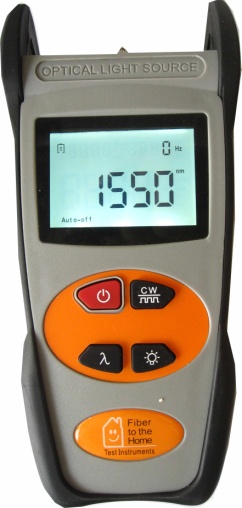 Light Source S102                   Optical light source is one of the latest self developed test instrument. It can provide 2 to 5 wavelength output according to the specific requirements including the 650nm red source, 1310/1550nm wavelength for the single mode fiber and 850/1300nm wavelength for the multimode fiber or other wavelengths according to customer needs. Together with optical power meter, it acts as a perfect solution for the fiber optic network work.FeaturesTone generation, 270HZ, 1KHZ, 2KHZ;Output power value is shown on LCD display;Intelligent backlight control (light intensity can be adjusted properly According to ambient light, which greatly reduced power consumption);AA alkaline for power supply;Low battery indication.SpecificationsOperating wavelength(nm)1310/1550 (others specify on requests; Max wavelength is 5)Applicable fiberSM, MMLaser type FP-LD (others specify on requests)Maximum Output Power(dBm)-7(can be adjustable, others specify)Stability (dB, 15min, 20℃)±0.1Stability (dB, 30min, 20℃)±0.05Modulation (Hz)CW, 270, 1K, 2KFiber PortFC/PC or FC, SC, ST interchangeableAlkaline Battery3XAA, 1.5VBattery Operating time(h)45Operation Temperature (℃)-10～+60Storage Temperature (℃)-25～+70Outline size（mm）200 X90 X50Weight(g)285